    IQAC/2018/16Shree SantkrupaShikshanSantha’s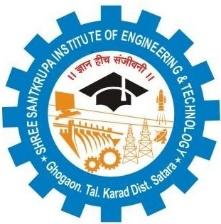 Shree Santkrupa Institute of Engineering & Technology                                   Result Analysis- Winter 2019                                                                             Semester: 3rd  & 5th       IQAC/2018/06-A                                                      Shree SantkrupaShikshanSantha’sShree  Santkrupa Institute of Engineering &Technology Result Analysis Win-2019Overall Toppers:Note :- Third Year-First Class with distinction - 100 % (03 Student)Second Year-First Class- 86.36 % (19 Student)																											                                                                                 HODYear: SecondYear: SecondYear: SecondSemester: ThirdSemester: ThirdSemester: ThirdSemester: ThirdSemester: ThirdSemester: ThirdSemester: ThirdSemester: ThirdSubjectSubject TeacherTradeStudentsStudentsStudentsStudents%%Name of ToppersName of ToppersSubjectSubject TeacherTradeAppearPassPassFail%%Name of ToppersName of ToppersEngineering Mathematics-IIIMr.Kadam P.S.CSE2219190386.36%86.36%Patil Bharati Akaram-49Patil Bharati Akaram-49Discrete MathematicsMr.Kadam P.S.CSE2220200290.90%90.90%Jadhav Ajinkya Rajesh-72Jadhav Ajinkya Rajesh-72Data StructuresMs.Patil Y.J.CSE22222200100%100%Patil Bharati Akaram-71Patil Bharati Akaram-71Computer Architecture & OrganizationMr.Puri A.R.CSE22222202100%100%Chavan Akash Dattatray-63Chavan Akash Dattatray-63Digital Electronics & MicroprocessorsMr.Patil S.B.CSE22222200100%100%Patil Bharati Akaram-67Patil Bharati Akaram-67Year: ThirdYear: ThirdCSE           Semester: Fifth           Semester: Fifth           Semester: Fifth           Semester: Fifth           Semester: Fifth           Semester: Fifth           Semester: Fifth           Semester: FifthDatabase SystemsMr.Deshmukh S.U.CSE0303000000100%100%Kamble Ankita Laxman-68Theory of ComputationsMs.Patil Y.J.CSE0303000000100%100%Patil Dhanashri Bhimrao-67Machine LearningMr.Puri A.R.CSE0303000000100%100%Bhosale Sneha Shrimant-66Introduction to ResearchMr.Patange S.P.CSE0303000000100%100%Bhosale Sneha Shrimant-69Business CommunicationMr.Patange S.P.CSE0303000000100%100%Kamble Ankita Laxman-71TradeTotalPassA.T.K.T.Pass +A.T.K.TFail% Result( Pass )% Result(Pass + A.T.K.T.)SE CSE221903220086% 100%TE CSE0303000300100% 100%OverallOverallOverallOverallOverall93%100%         Name of StudentCGPAYear: SE CSE (3rd sem)Year: SE CSE (3rd sem)Ms. Patil Bharati Akaram8.57Mr. Jadhav Ajinkya Rajesh8.35Ms. Patil Komal Madhukar7.91Year: TE CSE (5th sem)Year: TE CSE (5th sem)Ms. Bhosale Sneha Shrimant8.21Ms. Patil Dhanashri Bhimrao8.15Ms. Kamble Ankita Laxman8.04